Анализ результатов тестирования участников общеобразовательных учреждений в тестировании «Кенгуру – выпускникам 2018» 4 классВ тестировании приняли участие 61 человек, что на 19,8% меньше, чем в прошлом учебном году. При этом 54,1% – учащиеся городских ОУ.Тестирование оценивалось по двум параметрам:Программные знания и умения:- п.1. – Чтение, запись и сравнение чисел;- п.2. - Арифметические действия;- п.3. – Именованные величины;- п.4. – Решение текстовых задач;- п.5. – Геометрические фигуры;- п.6. – Доли и буквенные выражения.Общее развитие:- п.7. – Внимательность;- п.8. – Установление последовательности действий;- п.9. - Базовые навыки;- п.10. – Вопросы повышенной сложности;- п.11. – Понимание математического языка.Успешность по каждому параметру вычислялась как процентное соотношение числа правильно решенных задач, связанных с этим параметром, к общему числу таких задач. Успешность, превосходящую 75 %, следует признать очень хорошей, а результат, меньший 40 %, указывает на то, что нужно обратить особое внимание на подготовку по данному направлению.Из приведенной таблицы видно, что учащиеся нашего района выполнили данную работу на 54,97%, что говорит о достаточном уровне подготовки выпускников 4-х классов. Однако по сравнению с прошлым годом этот показатель упал на 8, 43 %. При этом, единственный низкий результат учащиеся продемонстрировали при решении задач на дроби и буквенные выражения (49,3%), наилучший – при проведении арифметических действий (89,5%) и при чтении, записи и сравнении чисел (84,1%). 9 классВ тестировании приняло участие 29 человек, из них 24,1% - учащиеся городской школы (МОУ «Веневский ЦО №2»).Тестирование оценивалось по следующим критериям: Успешность выполнения работы (в таблице пункты 1 – 3);Математическая подготовка (в таблице пункты 4 – 11);Общие умения и навыки (в таблице пункты 12 – 15);Организация работы (в таблице пункты 16,17).Математическая подготовка проверялась по следующим разделам программы:- п.4. – Числовые выражения;- п.5. – Тождества;- п.6. – Текстовые задачи;- п.7. - Линейная и квадратичная функция;- п.8. – Координаты, функции и графики;- п.9. – Уравнения и неравенства;- п. 10. – Целые числа, комбинаторика;- п.11. – Геометрия;- п.12. – Использование определений и фактов;- п.13. – Использование стандартных алгоритмов;- п.14. – Использование наглядных представлений;- п. 15. – Логические рассуждения.Успешность по каждому параметру вычислялась как процентное соотношение числа правильно решенных задач, связанных с этим параметром, к общему числу таких задач. Успешность, превосходящую 75 %, следует признать очень хорошей, а результат, меньший 40 %, указывает на то, что нужно обратить особое внимание на подготовку по данному направлению.Успешность выполнения предложенного теста учащимися нашего района составила 54,67 %, что говорит о среднем уровне подготовки выпускников 9-х классов. При этом, единственный хороший результат учащиеся продемонстрировали при решении числовых выражений (71,1%), наихудший – при решении задач на линейную и квадратичную функции (29,3%). Успешность выполнения предложенных заданий11 классВ тестировании приняло участие 17 человек, из них 76,47% - учащиеся городской школы (МОУ «Веневский ЦО №2»).Успешность выполнения работы вычислялась: По заданиям базового уровняПо всем заданиям По заданиям повышенного уровня Математическая подготовка проверялась по следующим разделам программы:- п.4. – Тождества;- п.5. – Числовые выражения;- п.6. – Числа, последовательности, комбинаторика;- п.7. – Линейная и квадратичная функции;- п.8. – Тригонометрия;- п.9. – Показательная и логарифмическая функции;- п. 10. – Функции и графики;- п.11. – Уравнения и неравенства;- п.12. – Геометрические фигуры;- п.13. – Вычисления в геометрии.Общие умения и навыки:- п.14. – Использование определений и фактов;- п. 15. – Использование стандартных алгоритмов;- п.16. – Использование наглядных представлений;- п.17. Логические рассуждения;Организация работы:- п. 18. – Пятнадцать первых вопросов;- п. 19. – Пятнадцать последних вопросов.Успешность по каждому параметру вычислялась как процентное соотношение числа правильно решенных задач, связанных с этим параметром, к общему числу таких задач. Успешность, превосходящую 75 %, следует признать очень хорошей, а результат, меньший 40 %, указывает на то, что нужно обратить особое внимание на подготовку по данному направлению.Из приведенной таблицы видно, что учащиеся нашего района выполнили данную работу на 48,7 %, что говорит о низком уровне подготовки выпускников 11-х классов. При этом, показатель 75 % не набран ни по одному критерию. В целом успешность выполнения предложенных заданий по сравнению со средним районным показателем выглядит следующим образом: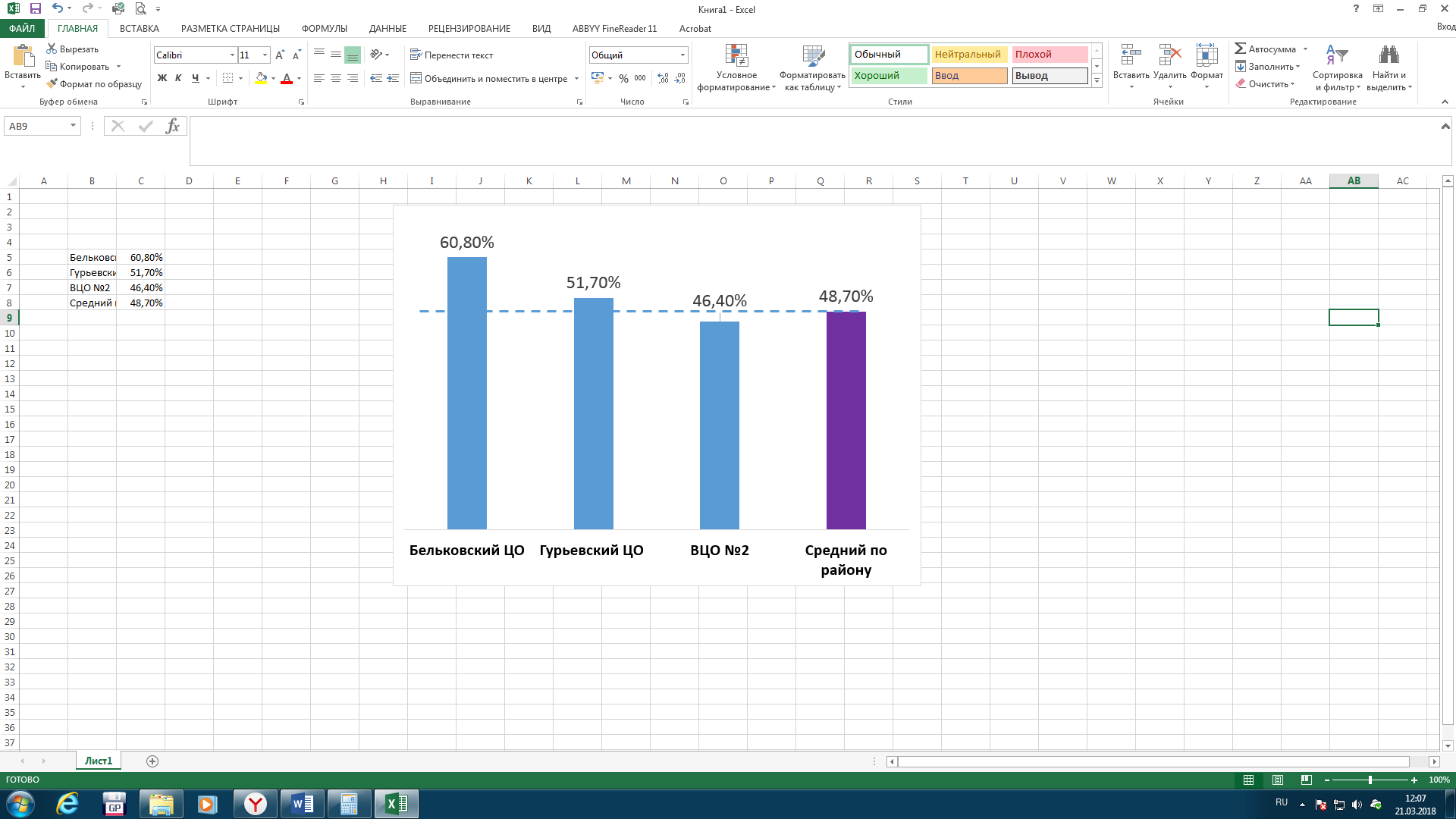 Универсальные учебные действия (УУД) — это совокупность способов действия учащегося и связанных с ними навыков учебной работы, обеспечивающих самостоятельное усвоение новых знаний, формирование умений, включая организацию этого процесса. В целом уровень развития УУД характеризует умение учащегося учиться. 
  Математический тест готовности к продолжению образования «Кенгуру выпускникам» позволяет определить уровень сформированности у учащихся 4, 9 и 11 классов двух групп универсальных учебных действий — познавательных (ПУУД) и регулятивных (РУУД). 
  Для оценки сформированности ПУУД и РУУД были проанализированы результаты всех участников тестирования.Познавательные универсальные учебные действия включают в себя построение логической цепочки рассуждений, установление причинно-следственных связей, выведение следствий, выбор наиболее эффективных способов решения задач в зависимости от конкретных условий, умение анализировать, сравнивать, классифицировать объекты, сознательно использовать алгоритмы действий и др. 
  Нормы для 4 класса по 10-балльной шкале: 5 и менее баллов — низкий уровень развития ПУУД, 6–8 баллов — базовый (достаточный), 9–10 баллов — высокий.Нормы для 9 и 11 классов по 10-балльной шкале: 4 и менее баллов — низкий уровень развития ПУУД, 5–7 баллов — базовый (достаточный), 8–10 баллов — высокий.Регулятивные универсальные учебные действия помогают учащимся в организации их учебной деятельности. Они включают в себя умения: составлять план действий, выбирать средства для организации поведения, помнить и удерживать правило, инструкцию во времени, контролировать и выполнять действие по заданному правилу; начинать выполнение действия и заканчивать его в требуемый временной момент и др.  4 класс9 класс11 класс№ОУСредний баллМаксимальный баллУспешностьУспешностьУспешностьУспешностьУспешностьУспешностьУспешностьУспешностьУспешностьУспешностьУспешность№ОУСредний баллМаксимальный баллПрограммные знания и уменияПрограммные знания и уменияПрограммные знания и уменияПрограммные знания и уменияПрограммные знания и уменияПрограммные знания и уменияОбщее развитиеОбщее развитиеОбщее развитиеОбщее развитиеОбщее развитие№ОУСредний баллМаксимальный балл12345678910111Веневский ЦО №169,68193,993,274,587,572,761,48068,276,463,667,32Веневский ЦО №2709289,490,967,381,873,460,28065,972,562,565,53Гурьевский ЦО35,76661,170,84033,333,320,83038,943,938,9404Бельковский ЦО52,57279,284,46057,862,540,67552,162,562,552,55Прудищинский ЦО51,37179,296,96054,751,821,957,560,463,641,772,56Студенецкая ОШ57571001006062,514,31004033,354,566,7807Сетская ОШ48,46086,790566042,9406443,360,966,752Итого по районуИтого по району54,978184,289,559,762,550,149,360,951,76257,561,4Итого по странеИтого по стране64,388,586,169,173,767,552,57364,571,351,865,9№ОУСредний баллМакс. баллУспешность (в процентах)Успешность (в процентах)Успешность (в процентах)Успешность (в процентах)Успешность (в процентах)Успешность (в процентах)Успешность (в процентах)Успешность (в процентах)Успешность (в процентах)Успешность (в процентах)Успешность (в процентах)Успешность (в процентах)Успешность (в процентах)Успешность (в процентах)Успешность (в процентах)Успешность (в процентах)Успешность (в процентах)№ОУСредний баллМакс. балл12345678910111213141516171Веневский ЦО №236,74961,353,935,767,967,960,728,645,760,753,661,960,469,234,348,267,142,92Гурьевский ЦО50,76465,361,1507562,583,379,2605054,264,861,573,163,354,273,3503Прудищинский ЦО41,35355,643,129,258,333,358,316,733,362,558,333,351,3592037,550404Бельковский ЦО38,86053,750,743,166,741,736,122,253,366,752,854,34764,146,743,152,242,25Сетская ОШ88,8987565,146,987,593,868,803068,881,380,676,980,840509057,5ИТОГО51,39862,254,83171,159,861,429,344,461,7605959,469,240,946,666,535Динамика по сравнению с прошлым годомДинамика по сравнению с прошлым годомДинамика по сравнению с прошлым годомДинамика по сравнению с прошлым годом- 3,8+ 6,5- 3,4- 15,9+ 7,8+ 8,4- 15,5- 4,9+ 13,9+ 15,7+ 2,4- 2,3+ 8,6- 11,6+ 9,9+ 12,1+ 4,7№ОУСредний баллМаксимальный баллУспешность (в процентах)Успешность (в процентах)Успешность (в процентах)Успешность (в процентах)Успешность (в процентах)Успешность (в процентах)Успешность (в процентах)Успешность (в процентах)Успешность (в процентах)Успешность (в процентах)Успешность (в процентах)Успешность (в процентах)Успешность (в процентах)Успешность (в процентах)Успешность (в процентах)Успешность (в процентах)Успешность (в процентах)Успешность (в процентах)Успешность (в процентах)№ОУСредний баллМаксимальный балл123456789101112131415161718191Веневский ЦО №2488254,444,412,546,777,833,34058,344,455,663,348,11971,461,541,744,46026,72Бельковский ЦО66,58368,360,868,83001009037,541,777,87522,264,342,969,262,566,74066,73Гурьевский ЦО38405551,756,36033,362,530755056,68033,342,978,669,231,35063,340Итого по районуИтого по району50,88259,152,345,945,63765,353,356,945,463,372,834,542,164,366,645,253,754,444,5Итого по странеИтого по стране55,361,150,531,760,968,357,142,35956,350,462,349,542,173,862,746,849,959,236,7                        ОУКол-во участниковУниверсальные учебные действияУниверсальные учебные действияУниверсальные учебные действияУниверсальные учебные действияУниверсальные учебные действияУниверсальные учебные действия                        ОУКол-во участниковПознавательныеПознавательныеПознавательныеРегулятивныеРегулятивныеРегулятивные                        ОУКол-во участниковнизкийбазовыйвысокийнизкийбазовыйвысокийМОУ «ВЦО №1»11110371МОУ «ВЦО №2»2251522146МОУ «Бельковский ЦО»853431МОУЦ «Гурьевский ЦО»65142МОУ «Прудищинский ЦО»86226МОУ «Студенецкая ОШ»111МОУ «Сетская ОШ»54132Итого612732218358                        ОУКол-во участниковУниверсальные учебные действияУниверсальные учебные действияУниверсальные учебные действияУниверсальные учебные действияУниверсальные учебные действияУниверсальные учебные действия                        ОУКол-во участниковПознавательныеПознавательныеПознавательныеРегулятивныеРегулятивныеРегулятивные                        ОУКол-во участниковнизкийбазовыйвысокийнизкийбазовыйвысокийМОУ «Сетская ОШ»4413МОУ «ВЦО №2»7743МОУ «Бельковский ЦО»9927МОУ «Гурьевский ЦО»642411МОУ «Прудищинский ЦО»33111Итого2923611108                        ОУКол-во участниковУниверсальные учебные действияУниверсальные учебные действияУниверсальные учебные действияУниверсальные учебные действияУниверсальные учебные действияУниверсальные учебные действия                        ОУКол-во участниковПознавательныеПознавательныеПознавательныеРегулятивныеРегулятивныеРегулятивные                        ОУКол-во участниковнизкийбазовыйвысокийнизкийбазовыйвысокийМОУ «Бельковский ЦО»2211МОУ «Гурьевский ЦО»222МОУ «Веневский ЦО №2»13112742Итого171521052